Вступительные испытания (10 класс) – демо-версияФ.И.О. _________________________________________ Класс _______Письменная частьВсе ответы фиксируются на этом же бланке!Task 1. Вы услышите диалог. Определите, какие из приведённых утверждений А–G соответствуют содержанию текста (1 – True), какие не соответствуют (2 – False) и о чём в тексте не сказано, то есть на основании текста нельзя дать ни положительного, ни отрицательного ответа (3 – Not stated). Занесите номер выбранного Вами варианта ответа в таблицу. Вы услышите запись дважды.A) Ruth speaks English with a strong accent.B) Moving to Spain made Ruth split up with her boyfriend.C) Ruth loves Irish dance very much.D) Ruth thinks that people behave differently in big cities in Ireland.E) Bray is an industrial town.F) The area around Bray is mountainous.G) Ruth might visit her home town in the autumn.Запишите в ответ цифры, расположив их в порядке, соответствующем буквам:Task 2. Вы услышите репортаж дважды. Выберите правильный ответ 1, 2 или 3(обведите на бланке!)1 - The narrator was1) a naturally talented cook.2) just able to follow recipes.3) a qualified chef.2 - The narrator worked in the kitchen with a man, who was from1) Panama City, Florida.2) French Louisiana.3) Los Angeles.3 - When the narrator was asked in the dining room he worried because he thought1) the problem might have been his fault.2) the woman would make a complaint.3) that Suzie would call the police.4 - The lady was unhappy because she1) expected better service.2) didn’t like the taste of the food.3) was afraid of the shrimp ‘staring’ at her.5 - In the end the unhappy customer1) ate the same dish.2) ordered another dish.3) refused to eat anything at the restaurant.6 - The narrator was asked to return to the dining room again because1) Suzie wanted to see him.2) other customers insisted on it.3) the unhappy customer came back.7 - The narrator was generously rewarded for1) being inventive as a cook.2) his ability to compromise.3) being calm and kind to a difficult client.Task 3. Вы проводите информационный поиск в ходе выполнения проектной работы. Определите, в каком из текстов A–F содержатся ответы на интересующие Вас вопросы 1–7. Один из вопросов останется без ответа. Занесите Вашиответы в таблицу.1. Why do the temperatures in different parts of our planet rise?2. What kind of changes are caused by global warming?3. What are the impressive facts about various eco-friendly means of transport?4. Which problems are not going to disappear by themselves?5. Why is recycling becoming easier nowadays?6. What are the current problems with the rainforests?7. What are the aims of the new institution in Russia, connected with the protection of country`s natural resources?A. Recycling is becoming easier and more widespread. Governments support companies that recycle waste. Also people prefer to buy things from companies that make their products from recycled materials. Reports say that people worldwide are starting to care more about what happens to waste products. For example, now Americans recycle almost 35% of their waste, while in the 1990s the percentage was much smaller.B. In autumn 2004 a new governmental body was created in Russia to protect the country’s natural resources. It’s called the Federal Ecological Service. The aims of the new institution are the following: to prevent environmental pollution and to control industrial waste. They say that the new governmental service has improved the state system of environmental protection in Russia.C. Climate change is on us. Ten years ago we only spoke about it, now it’s happening before our eyes. Global warming is bringing unpredictable changes. The Arctic sea ice is disappearing; glaciers are melting faster every year. Due to heavy rains some rivers overflow, while others dry out. Disasters such as tornadoes and floods are spreading. Strong hurricanes are becoming more common and more destructive.D. People burn plenty of coal, oil and natural gas. As a result of this billions of tons of carbon dioxide (CO2) are released into the atmosphere every year. CO2 is a greenhouse gas that traps the sun's radiation within the atmosphere so the concentration of CO2 increases. As a result of this, temperatures in different parts of the planet rise.E. They are designed to work using electric power, without gasoline. It means that they don’t pollute the atmosphere, cost less and reduce the need for oil. Such cars are reliable and have interesting designs. However, they have a few bad points. Many have a maximum speed limit of about 50 miles per hour. Most cities are not ready for the appearance of such cars on their roads.F. Environmental organisations have been discussing ways of saving the rain forests for many years. However, we are still facing huge losses in the Amazon. People think that rainforests have already had enough attention. They have been discussed in the press for years. Unfortunately the rainforest is still in danger and can be destroyed completely.Task 4. Измените слова справа так, чтобы они грамматически подходили содержанию текста. Впишите их в пропуски слева.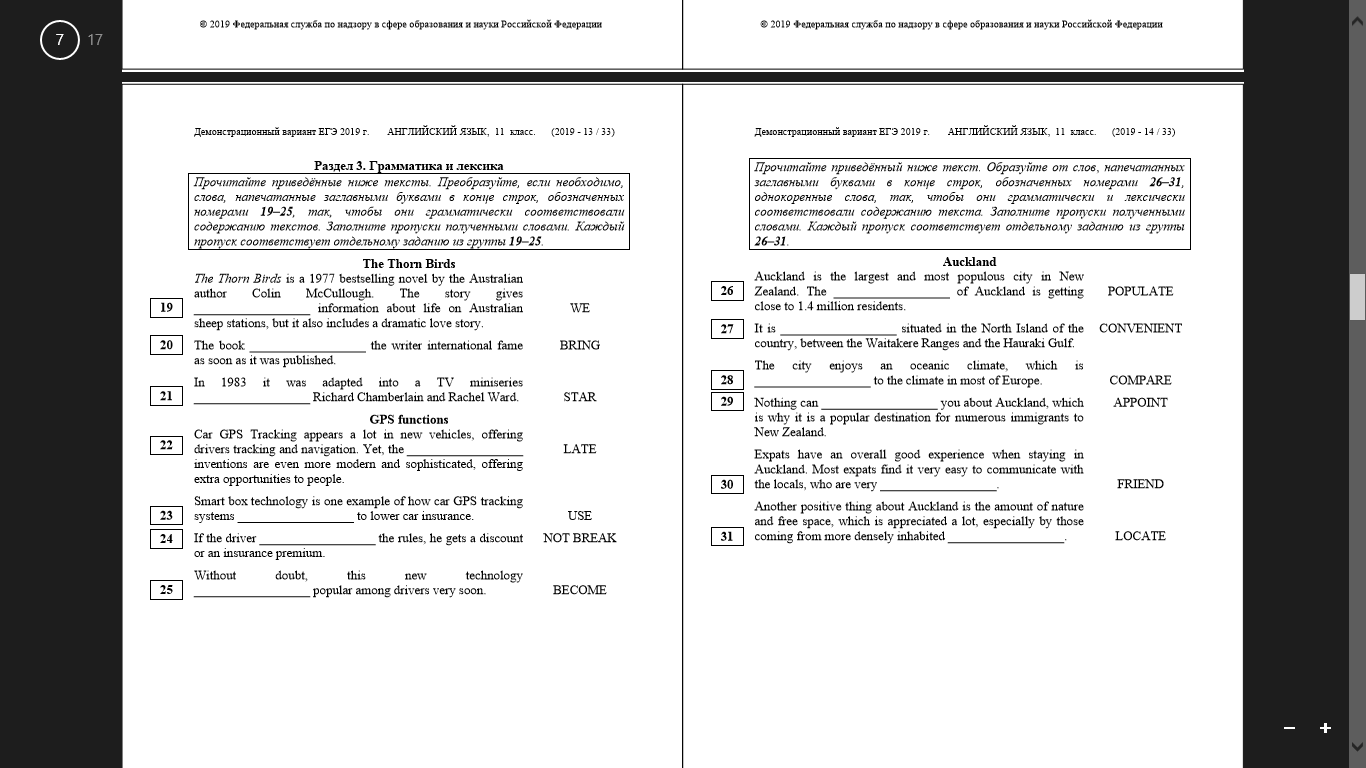  Task 5. Измените слова справа так, чтобы они грамматически и лексически подходили содержанию текста. Впишите их в пропуски слеваTask 6. Письмо (напишите его на строках внизу!)You have received a letter from your English-speaking pen-friend Alice who writes:Write a letter to Alice. In your letter answer her questions, ask 3 questions about her picnic. Write 100—140 words. Remember the rules of letter writing. You have 20 minutes to do this task._________________________________________________________________________________________________________________________________________________________________________________________________________________________________________________________________________________________________________________________________________________________________________________________________________________________________________________________________________________________________________________________________________________________________________________________________________________________________________________________________________________________________________________________________________________________________________________________________________________________________________________________________________________________________________________________________________________________________________________________________________________________________________________________________________________________________________________________________________________________________________________________________________________________________________________________________________________________________________________________________________________________________________________________________________________________________________________________________________________________________________________________________________________________________________________________________________________________________________________________________________________________________________________________________________________________________________________________________________________________________________________________________________________________________________________________________________________________________________________________________________________________________________________________________________________________________________________________________________________________________________________________________Устная частьTask 1.ДиалогYou are going to take part in a telephone survey. You have to answer six questions. Give full answers to the questions.Remember that you have 40 seconds to answer each question.(будет включена аудиозапись, отвечайте в паузы после вопросов после звукового сигнала)Task 2. МонологYou are going to give a talk about sports in Russia. You will have to start in 1,5 minutes and speak for not more than 2 minutes (10-12 sentences). Remember to say:— what sports are popular in Russia;— why people choose different kinds of sport;— what famous Russian sportsmen you know;— what your attitude to sport is.You have to talk continuously.ABCDEFGТекстABCDEFЗаголовок... I have to think about my pocket money all the time. My parents try to make me earn it by doing the housework. They try to make me save up and then buy something useful. But I need pocket money for the cinema and ice-cream and other treats like that. Do you have to ‘earn’ your pocket money in any way or do your parents just give it to you? What do you spend your pocket money on? What do your parents think of the way you spend it?Last weekend my friends and I went on a picnic to the countryside...